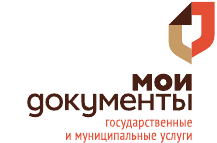      Уважаемая Изумруд Мужайевна!В рамках реализации совместного проекта «Оптимизация процедур и сроков предоставления государственных услуг Министерства труда и социального развития Республики Дагестан (далее – Минтруд РД) через МФЦ» с 01.03.2019 года были внесены изменения в процесс оказания услуг Минтруда РД на площадках МФЦ. 27.02.2019 года на площадке ГАУ РД «МФЦ в РД» было проведено совместное совещание, на котором присутствовали представители ГАУ РД «МФЦ в РД», Минтруда РД и территориальных подразделений Управления социальной защиты населения (далее – УСЗН) и Центра занятости населения (далее – ЦЗН) по Республике Дагестан посредством видеоконференцсвязи (далее – совместное совещание), на котором обсуждались внедряемые изменения, а так же ряд вопросов, с которыми сотрудники МФЦ и УСЗН столкнулись ранее, при предоставлении услуг Минтруда РД. В ходе мониторинга внедрения вышеуказанных изменений порядка оказания услуг Минтруда РД через МФЦ, выявлено следующее.Так, в период с 01.03.2019 по 31.03.2019 года сотрудниками МФЦ посредством защищенного канала связи VipNet в адрес территориальных подразделений УСЗН и ЦЗН было направлено более 15000 запросов, ответов получено – 9852 (приложение №1). К примеру: в УСЗН Кировского района г. Махачкалы было направлено 1110 межведомственных запросов, получено ответов – 513; в УСЗН Ленинского района г. Махачкалы направлено 1195 запросов, получено ответов – 512; в УСЗН Советского района г. Махачкалы направлено 1217 запросов, получено ответов – 521. Копии некоторых запросов в разные территориальные подразделения УСЗН и ЦЗН прилагаем (приложение №2). На сегодняшний день более 5000 межведомственных запросов остаются без рассмотрения. При этом сроки предоставления ответов в большинстве случаев превышают сроки определенные приказом Министра труда РД от 07.02.2019 № 03/2-56 (2 рабочих дня). Нарушения сроков предоставления ответов в некоторых случаях достигают 19 календарных дней (приложение №3);Так же имеются факты допущения сотрудниками УСЗН ошибок в направляемых ответах на межведомственные запросы (без подписи, печати,  неправильный формат, либо название файла, в связи с чем направляемый ответ не доходит до адресата, а так же направление пустых архивов без прикрепленных файлов). Факты прилагаются (приложение №4);Так же сотрудники МФЦ сталкиваются с отказом в приеме документов сотрудниками УСЗН в «отчетный период» (с 25 числа по последний день месяца). Данная практика существует с первого дня оказания услуг Минтруда РД на площадках МФЦ. На совместном совещании сотрудники Минтруда РД подтвердили необоснованность данных действий со стороны сотрудников УСЗН, так как отчетный период УСЗН никак не должен влиять на прием документов от заявителей, однако на сегодняшний день данная практика все еще имеет место быть;       Необоснованные требования сотрудников УСЗН обновлять справки и информацию о доходах, срок которых истек после того, как сотрудники МФЦ приняли от заявителя пакет документов и дожидались ответов на направленные в процессе обработки запросы в УСЗН и ЦЗН других районов Республики Дагестан. Пакеты документов, с приложенными сопроводительными письмами, которые подтверждают направление запроса, и неполучение ответа в течение 5 рабочих дней, сотрудниками УСЗН не принимаются, тем самым нарушая пункт 5.3.5 Соглашения о взаимодействии между ГАУ РД «МФЦ в РД» и Минтрудом РД от 24.06.2016 №1-002Р. На совместном совещании сотрудники Минтруда РД так же подтвердили неправомерность данных действий со стороны сотрудников УСЗН;       Необоснованные требования сотрудников УСЗН прикладывать к пакету документов «справку-аттестат», которую в случае необходимости сотрудники УСЗН должны запрашивать самостоятельно.На основании вышеизложенного, просим Вас оказать содействие в разрешении сложившейся ситуации и довести до подведомственных учреждений Вашего министерства информацию о необходимости придерживаться установленного порядка при предоставлении услуг Минтруда РД на площадках МФЦ. Информацию просим довести до всех отделений УСЗН и ЦЗН по Республике Дагестан, так как нарушения носят массовый характер.        Приложения:Статистика направленных и полученных ответов по защищенному каналу связи VipNet на 2 л;Скриншоты из программы АИС «Логистика» и копии запросов VipNet подтверждающие отсутствие ответов на направленные запросы на 100 л;Скриншоты из программы АИС «Логистика» и копии запросов подтверждающие несвоевременные ответы на запросы на 59 л;Ответы с ошибками на 22 л.                                                Директор                                                               М.И. Арсланалиев                                                 Исполнитель: Мусалаев Г.Р.                                                      Тел.: 666-999, доб. 292.